Publicado en Madrid el 26/04/2021 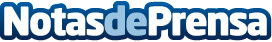 Aumenta la demanda de Espuma a medida para la camperización de furgonetas, por K'FoamEl caravaning y todo lo relacionado con el mundo del camping o viajar con la casa a cuestas sigue creciendo. K’Foam, líderes en la fabricación de todo tipo de espuma a medida para camperización de furgonetas, desvela a qué se debe el éxito del mundo camper en el 2021Datos de contacto:KFoamhttps://kfoam.es/682 30 70 38Nota de prensa publicada en: https://www.notasdeprensa.es/aumenta-la-demanda-de-espuma-a-medida-para-la Categorias: Nacional Viaje Automovilismo Entretenimiento Turismo E-Commerce Consumo Industria Automotriz http://www.notasdeprensa.es